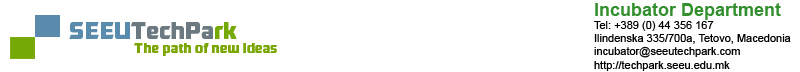 Public call for applicationsSupport your idea through SEEUTechParkApply online to participate in the race to be part of the incubator. The incubator supports entrepreneurs and businesses through offices, mentoring, consulting and training.What is the SEEUTechPark incubator?The incubator is a very important department of SEEUTechPark. Which enables the commercialization of ideas and business visibility for new entrepreneurs?Incubator ServicesAll the necessary support to transform your idea into a profitable business,Modern office suitable for work, equipped with computers, software applications, and internet.Professional consulting, mentoring and trainingAccess to local and international networkWho can apply?Any individual or team with a business idea in ICT - sector (Information and Communication Technologies)Incubator Admission ProcessSubmission of an application (1)In this phase, the candidate must fill out the online application at the SEEUTechPark website:http://techpark.seeu.edu.mk/en/incubator/applyPreliminary evaluation (2)The Admission Committee will make the preliminary evaluation of the submitted applications according to the selection criteria.Business idea improvement - Trainings/Consultations (3)If your team and your business idea meet the necessary criteria and are selected, you can have a chance to further improve this idea, working with professional consultants and trainers from the SEEUTechPark. This provides you the opportunity to be better prepared to give a final presentation of your business to the Admission Committee.Final evaluation (4)After all the previous phases are successfully completed, the remaining candidates will be informed about the date of their final presentation before the admission committee. The SEEUTechaPark admission committee after the presentation will make its final decision on who will enter the incubator. The final decision will be based on the admission selection criteria, which includes the idea creativity, quality of the idea, product or services that will offer, experience and commitment of the entrepreneur or team, commercial market potential and opportunities for growth of the business.Addiotional informationAll candidates who will pass the second phase (preliminary) will be contacted and informed from the incubator department regarding their application status, and additional necessary information.Note: All documentation provided to the Incubator will be kept confidential and will be used only for applicant evaluation.For further information, please contact us:SEEUTechParkIncubator DepartmentTel: +389 (0) 44 356 165, +389 (0) 44 356 167E-mail: incubator@seeutechpark.comhttp://techpark.seeu.edu.mk